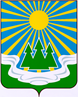 МУНИЦИПАЛЬНОЕ ОБРАЗОВАНИЕ«СВЕТОГОРСКОЕ ГОРОДСКОЕ ПОСЕЛЕНИЕ» ВЫБОРГСКОГО РАЙОНА ЛЕНИНГРАДСКОЙ ОБЛАСТИСОВЕТ ДЕПУТАТОВтретьего созываРЕШЕНИЕот 22 марта2022 года			№ проектОб утверждении промежуточного ликвидационногобаланса Отдела по управлению имуществом муниципального образования  «Светогорское  городскоепоселение»  Выборгского района Ленинградской области В соответствии со статьями 61-64 Гражданского кодекса Российской Федерации, статьей 18 Федерального закона от 12 января 1996 года № 7-ФЗ «О некоммерческих организациях», Федеральным законом от 8 августа 2001 года № 129-ФЗ «О государственной регистрации юридических лиц и индивидуальных предпринимателей», Федеральным законом от 6 октября 2003 года №	131-ФЗ «Об общих принципах организации местного самоуправления в Российской Федерации», уставом муниципального образования «Светогорское городское поселение» Выборгского района Ленинградской области, п. 10  Решения совета депутатов МО «Светогорское городское поселение» от 26.10.2021 № 34,  совет депутатов РЕШИЛ:Утвердить промежуточный ликвидационный баланс Отдела по управлению имуществом муниципального образования «Светогорское городское поселение» Выборгского района Ленинградской области.Председателю ликвидационной комиссии Отдела по управлению имуществом муниципального образования «Светогорское городское поселение» Выборгского района Ленинградской области Цою Евгению Ефимовичу  сообщить в  Межрайонную инспекцию Федеральной налоговой службы № 10 по Ленинградской области об утверждении промежуточного ликвидационного баланса.Опубликовать настоящее Решение в газете «Вуокса», в сетевом издании «Официальный вестник муниципальных правовых актов органов местного самоуправления муниципального образования «Выборгский район» Ленинградской области» (npavrlo.ru) и разместить на официальном сайте МО «Светогорское городское поселение» (mo-svetogorsk.ru).Решение вступает в силу с момента его официального опубликования в газете «Вуокса».Глава муниципального образования «Светогорское городское поселение»	                                 И.В. ИвановаРассылка: дело, ОУИ, администрация, прокуратура, Официальный вестник, газета «Вуокса», Межрайонная инспекция Федеральной налоговой службы России №10 по Ленинградской области    